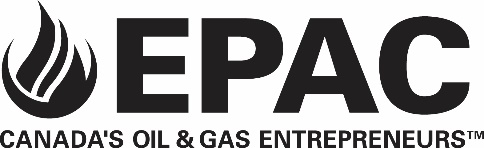 EPAC Membership Dues 2018 – 2019EPAC Membership Year runs from October 1, 2018 to September 30, 2019 Producers:Member dues are based on Canadian production (boe/day)Associates: Member dues are based on number of employees in your Canadian OperationsIf you require assistance determining the dues for your company’s membership please email info@explorersandproducers.ca or call (403) 269-3454.GST 123379596RT0001Production Amount:<100 boepd101-500 boepd501 - 1500 boepd1501 - 3000 boepd3001 - 5000 boepdAnnual Fee ($)590.00780.002,230.003,350.003,900.00GST (5%)29.5039.00111.50167.50195.00TOTAL ($)619.50819.002,341.503,517.504,095.00Production Amount:5001 - 10000 boepd10001 - 15000 boepd15001 - 25000 boepd25001 - 50000 boepd> 50000 boepdAnnual Fee ($)5,600.006,700.007,800.009,500.0010,000.00GST (5%)280.00335.00390.00475.00500.00TOTAL ($)5,880.007,035.008,190.009,975.0010,500.00< 100 Employees> 100 EmployeesAnnual Fee ($)600.001,700.00GST (5%)30.0085.00TOTAL ($)630.001,785.00